【税収・公債費・扶助費の推移】（大阪市）（1996年度を100とした場合）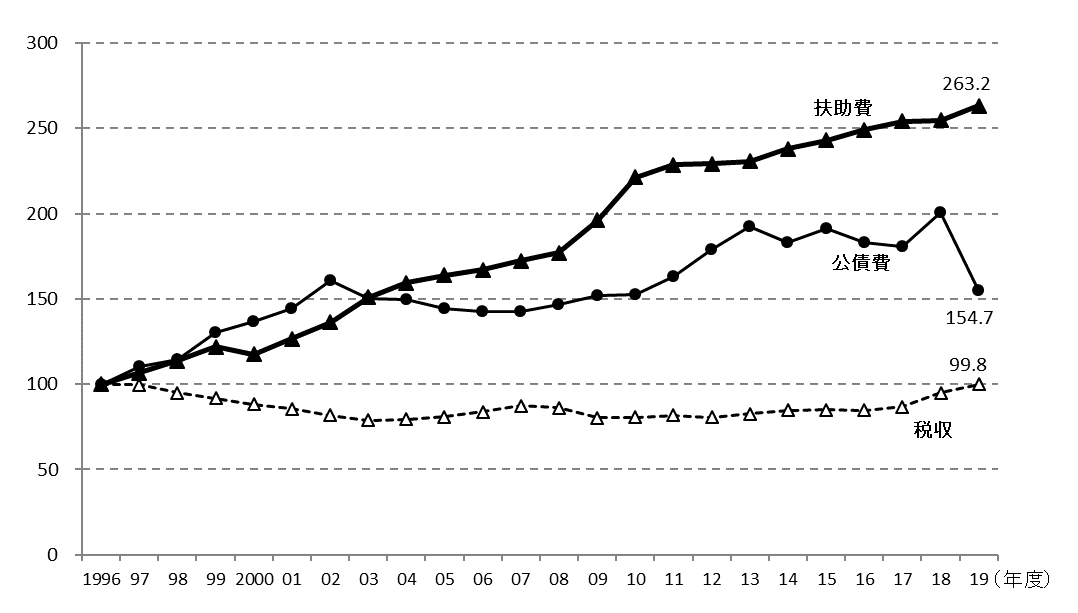 （資料）大阪市財政局「普通会計決算見込について」　※　2018年度の公債費には、交通事業の民営化に伴う市債の繰上償還を含む。【市税収入の推移】（大阪市）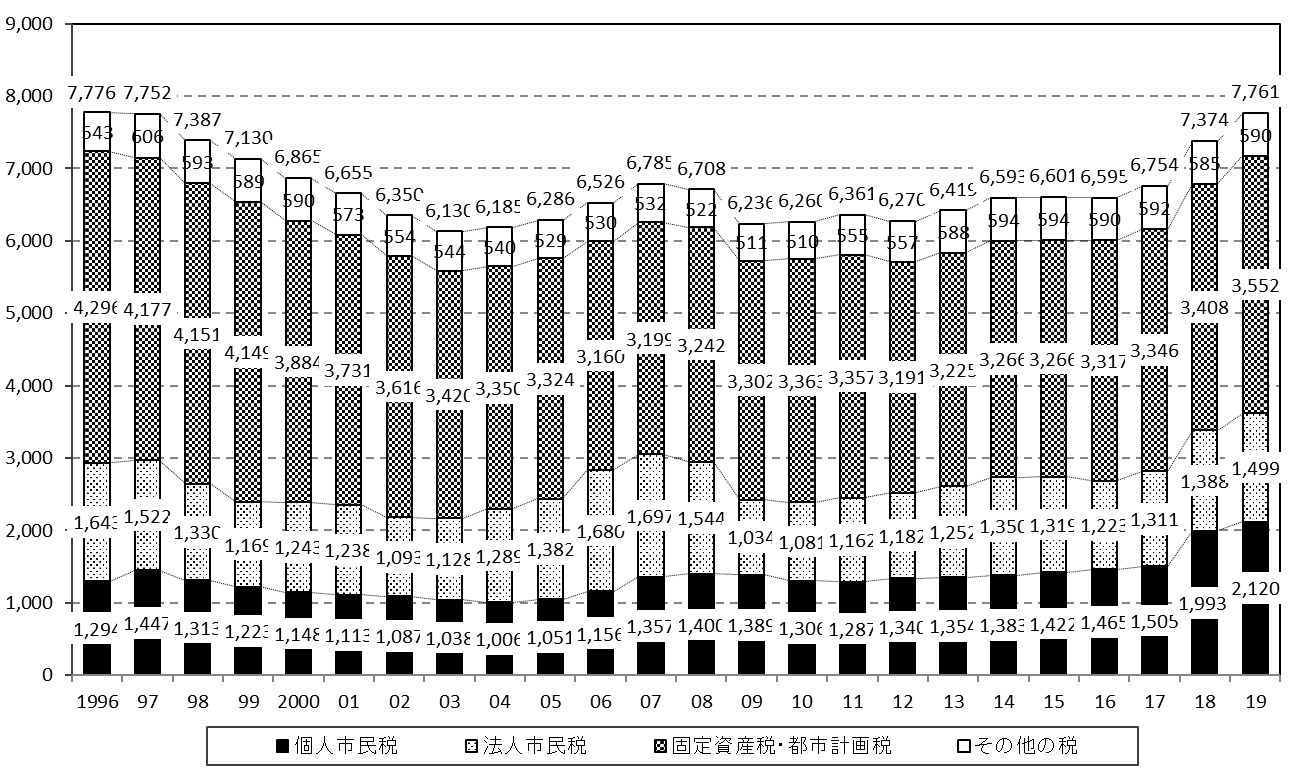 （資料）大阪市財政局「普通会計決算見込について」　※  2019年度の個人市民税には、府費負担教職員制度の見直しに伴う税源移譲の影響額（＋497億円）を含む